Полное наименованиеБЛАГОТВОРИТЕЛЬНЫЙ ФОНД СОДЕЙСТВИЯ РАЗВИТИЮ СПОРТА И КУЛЬТУРЫ "ЭТО РОДИНА МОЯ"Регион МоскваЮридический адрес115580, город Москва, улица Мусы Джалиля, дом 9 корпус 6, квартира 570РуководствоДолжность руководителяДиректорФИО руководителяГоршков Андрей АнатольевичОГРН 1177700012731ИНН 7724417345КПП 772401001Дата постановки на учёт 10 августа 2017 г.Налоговый органИнспекция Федеральной налоговой службы № 24 по г.МосквеСведения о регистрации в ФНСОГРН 1177700012731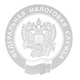 Дата регистрации 10 августа 2017 г.РегистраторУправление Министерства Российской Федерации по налогам и сборам по г.МосквеАдрес регистратора125284, г.Москва, Хорошевское ш., 12АСведения о регистрации в ПФРРегистрационный номер 087603009281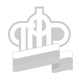 Дата регистрации 14 августа 2017 г.Наименование территориального органаГосударственное учреждение - Главное Управление Пенсионного фонда РФ №8 Управление №1 по г. Москве и Московской области муниципальный район Зябликово г.МосквыСведения о регистрации в ФССРегистрационный номер 773406228777341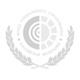 Дата регистрации 11 августа 2017 г.Наименование территориального органаФилиал №34 Государственного учреждения - Московского регионального отделения Фонда социального страхования Российской Федерации